BEWERBUNGAls Fliesenleger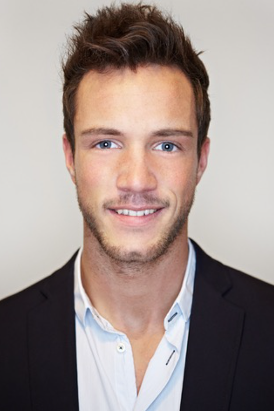 Max Muster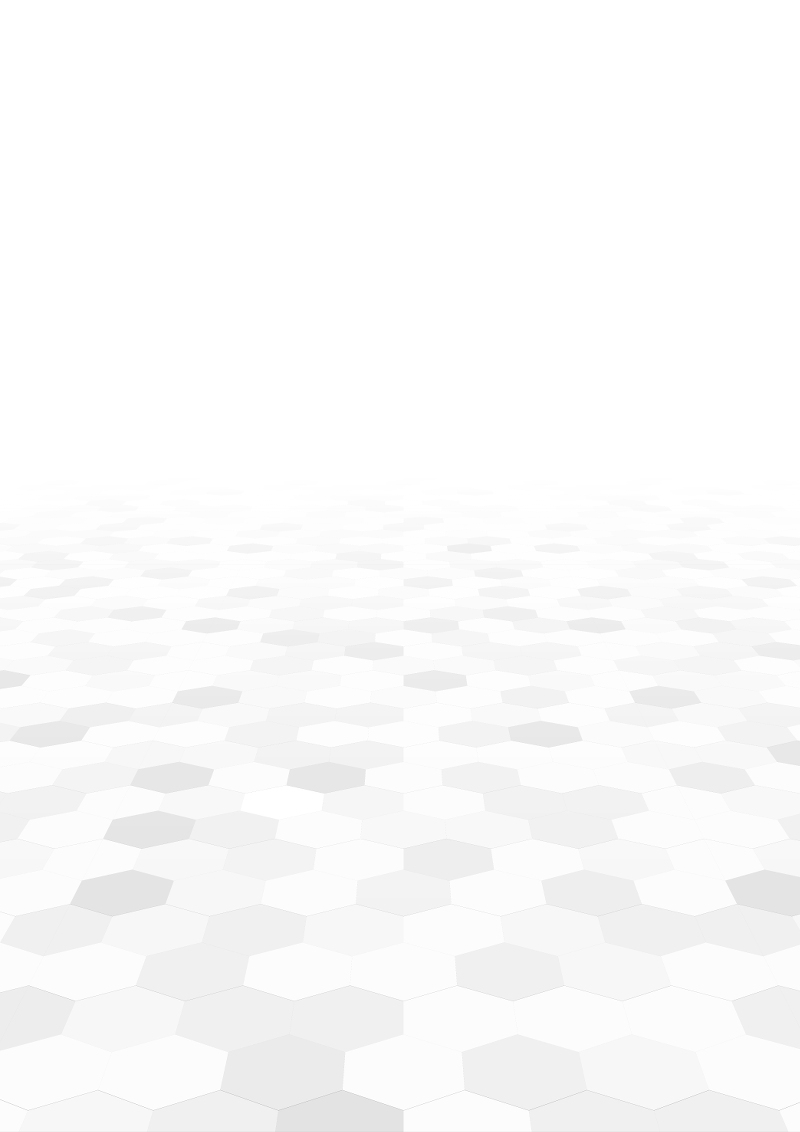 Hierweg 1	 12345 BeispielstadtFon 0123 / 4 56 78 90 7	MAIL m.muster@mail.deAnlagen:  Lebenslauf, Zeugnisse